PRIHLÁŠKA NA LETNÝ TÁBOR 2023 ,,Pútnické dobrodružstvo“ŠTôLA - 1. turnusÚdaje o dieťatiMeno a priezvisko: ............................................................................................................................................Dátum narodenia: .............................................................................................................................................Adresa: ..............................................................................................................................................................Lieky, ktoré dieťa užíva (aj dávkovanie): ........................................................................................................... ............................................................................................................................................................................Špeciálne požiadavky a potreby dieťaťa (napr. bezlepková diéta, alergie na potraviny a i.): ......................................................................................................................................................................................................Rodič (zákonný zástupca)Meno a priezvisko: ............................................................................................................................................Telefonický kontakt: ..........................................................................................................................................Informovaný súhlas rodiča (zákonného zástupcu)Svojím podpisom dovoľujem svojmu synovi/dcére ................................... zúčastniť sa Letného tábora 2023. Beriem zodpovednosť za prípadnú stratu alebo krádež mobilného zariadenia, notebooku, tabletu alebo iného elektronického zariadenia, ktoré sa do tábora neodporúča nosiť. Svojím podpisom beriem na vedomie, že účastník /moje dieťa/ nie je organizátorom poistený (úraz, krádež).Zároveň udeľujem súhlas so spracovaním mojich osobných údajov a osobných údajov môjho dieťaťa poskytnutých FÚ Víťaz podľa zákona č. 122/2013 Z.z. o ochrane osobných údajov v znení neskorších predpisov, ktoré sú uvedené v tejto prihláške na účel realizácie letného tábora. Zároveň súhlasím so zverejnením prípadnej fotodokumentácie a video dokumentácie na web stránke farnosti/obce, vo farskom časopise Spektrum, prípadne na sociálnych sieťach. Súhlas so spracovaním údajov platí do doby jeho písomného odvolania.Tiež prehlasujem a svojím podpisom potvrdzujem, že môj syn/dcéra  nemá žiadny zdravotný problém, ktorý si u neho/nej vyžaduje osobitný režim a špeciálnu zdravotnú starostlivosť.V ............................. dňa..........................                                                                                       ........................................podpis rodiča (zákonného zástupcu)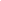 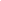 Ďalšie informácie:Termín: 7.8.-10.8.2023Miesto: Monty Ranch - ŠtôlaCena pre jedno dieťa: 110 eurTábora sa môžu zúčastniť deti ktoré navštevujú 2.stupeň ZŠ (od tých, ktoré v septembri nastupujú do 5.ročníka) do 15 rokov!Prihlášku s peniazmi môžete odovzdať v sakristii kostola po každej sv. omši, alebo kontaktným osobám tábora. Prihlásiť sa je možné do 9.7.2023!!!Ubytovanie, strava, aj pitný režim sú zabezpečené. So sebou si je potrebné zbaliť oblečenie na 4 dni, oblečenie vhodné do nepriaznivého počasia, hygienické potreby (pasta a kefka na zuby, sprchový gél…), uterák, šiltovku, fľašu na vodu, preukaz poistenca Odchod bude v pondelok ráno spred kostola, návrat vo štvrtok popoludní, časy budú upresnenéDo tábora sa neodporúča brať so sebou mobil, tablet, cenné predmety a veľkú peňažnú hotovosť.V prípade straty alebo krádeže nesie zodpovednosť zákonný zástupca.Ďalšie informácie budú priebežne vyhlasované v kostole.Tešia sa na Vás animátori z Víťaza!Kontaktné osoby tábora:      Zuzana Šusterová , tel. číslo: 0915 672 627,      Daniel Pacovský, tel. číslo: 0944 653 882Volajte v prípade akýchkoľvek otázok a nejasností!